Publicado en Madrid el 08/01/2024 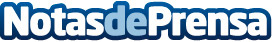 El sector franquicia cerró 2023 con un crecimiento del 9,6% según Tormo Franquicias ConsultingTras años difíciles y de escaso crecimiento, se abrieron 8.123 nuevos puntos de venta y se generaron 27.000 nuevos empleosDatos de contacto:Laura AcostaDirectora de Marketing y Desarrollo de Negocio 911592558Nota de prensa publicada en: https://www.notasdeprensa.es/el-sector-franquicia-cerro-2023-con-un Categorias: Franquicias Finanzas Recursos humanos Consultoría http://www.notasdeprensa.es